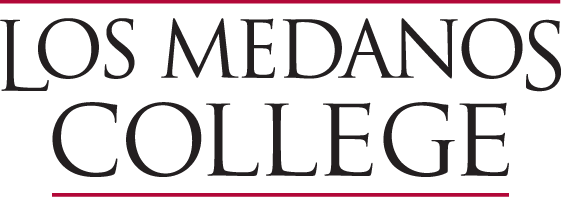 Student Services and Learning CommunityLearning Support Outcomes (LSO) Annual Assessment ReportAnnual Submission Deadline: June 15thDepartment/Program Name: ____________________		Academic Year: ___________________Learning Support Outcome (LSO)In this section, the user will provide the Learning Support Outcome(s) being assessed and identify how their program closely aligns with the LSO(s). The user will also identify the Guiding Principle(s) that most closely aligns with the LSO using the flag icon.List the LSO that has been assessed:Identify the aspects of the program that are most closely aligned with supporting this LSO:Assessment Method:In this section the user will provide a description of the assessment methodology, including tools and instruments used.Provide a brief description of the assessment methodology:List the assessment tools/instruments that were used (if you used an existing college/district data source, indicate which source was used):Assessment Results & Analysis:In this section the user will summarize their assessment results and analysis.Summarize the results of the assessment (provide the data):Summarize the analysis of the assessment (explain what the data shows): Improvement Plan:In this section the user will provide a description and outline of their improvement plan based on their LSO Assessment(s) including timeline, responsible parties, changes to program, improvements to assessment process, and overall results from discussions on LSO assessment(s). What did you learn about the effectiveness of your program?  Summarize the changes you will make to your program made to improve/increase this LSO:Identify the individuals/groups who participated in the discussion of the assessment results/analysis that led to these identified changes:Identify the timeline and who will be responsible for implementing the identified changes:Provide any suggestions or plans for improving the assessment process (including evaluation methods/instruments, criteria, etc.) during the next cycle:Attachments:In this section the user will provide a list and description of reports and/or documents that are part of their LSO Assessment(s), and upload them using the folder icon. List (and attach) any relevant supporting documentation that are part of this report (i.e. data chart(s), completed quizzes, observation records, etc.):